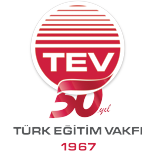 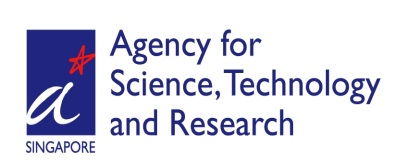 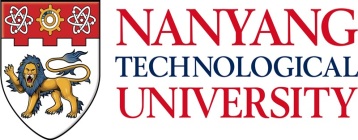 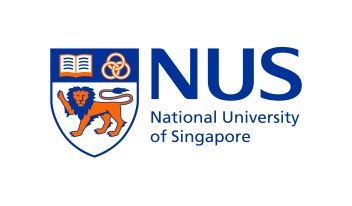 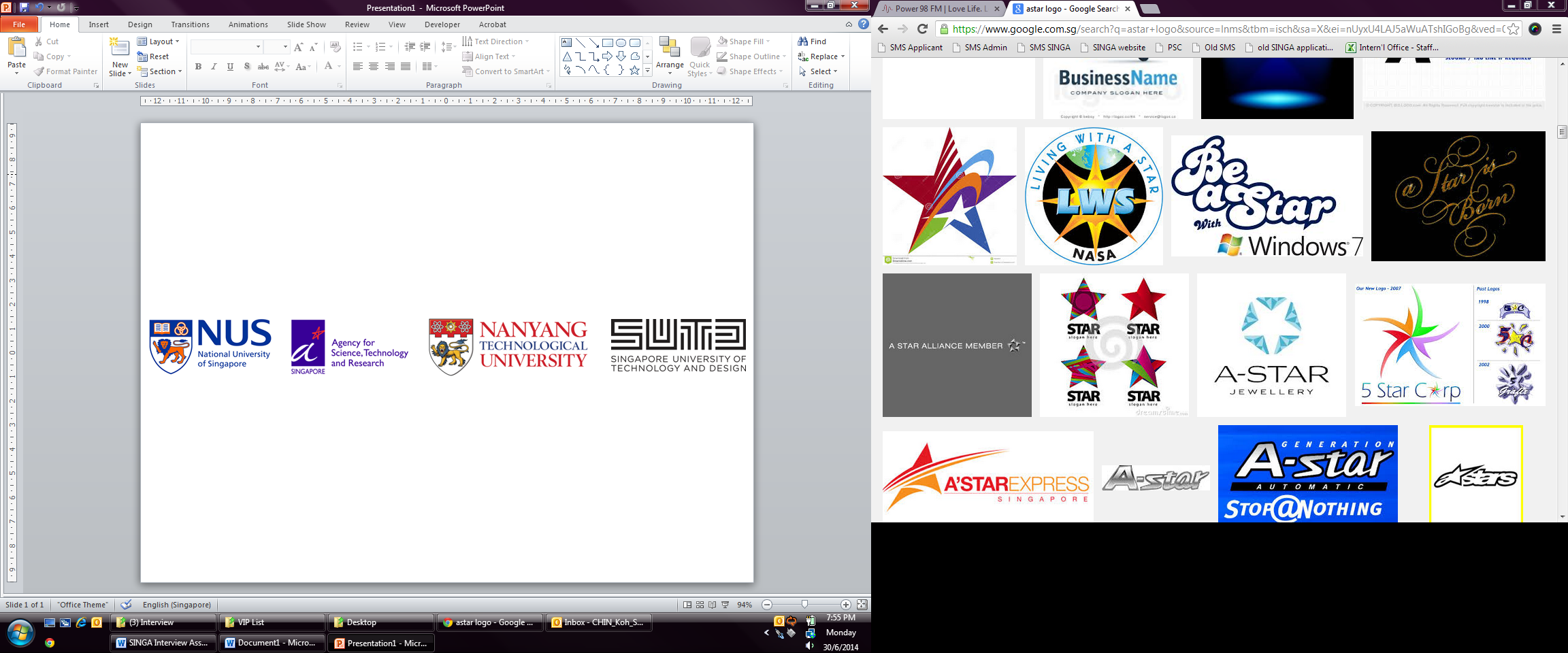 TEV – SINGAFULLY FUNDED PHD PROGRAMME 2018–2019   www.tev.org.trTEV-SINGA scholarship will be offered to outstanding candidates to undertake a PhD degree in the areas of Key Science, Engineering, and Biomedical Sciences at one of the following institutions in Singapore: A*STAR (The Agency for Science, Technology and Research), NTU (Nanyang Technological University), NUS (National University of Singapore) or SUTD (Singapore University of Technology and Design). Further details about these institutions can be found at their websites; www.a-star.edu.sg - www.ntu.edu.sg - www.nus.edu.sg – www.sutd.edu.sg - www.singa.a-star.edu.sg AREA OF PHD STUDIESBiomedical Sciences Biochemistry / Chemistry / PharmaceuticsImmunology / Microbiology / Molecular Virology / Cell / Developmental BiologyBioinformatics / Systems Biology BiotechnologyNeuroscienceVeterinary ScienceBiostatistics / Epidemiology Physical Sciences and EngineeringAerospace EngineeringElectrical Engineering / Computer SciencesChemistry Engineering  / ChemistryMechanical engineeringCivil EngineeringIndustrial & Systems EngineeringPhysics Engineering / Applied Physics Materials Sciences & EngineeringEngineering & Technology ManagementBioengineeringMathematicsPhD Scholarship will be offered for four years. Doctoral studies can be undertaken in any of the following institutions: A*STAR, NTU, NUS or SUTD. Details can be found below.ELIGIBILITY CRITERIA:To be a Turkish citizen and not to be over age 30. To have a BA and/or MS degree in one of the above areas from a university located in  (Candidates who are currently in their final years of BA degrees can apply as well)  To have a minimum GPA of 3.00 out of 4.00 or 75 out of 100. To have a proficient level of English (A TOEFL score of ≥80 or IELTS score of ≥6)APPLICATIONCandidates who meet the above criteria can download application forms on our website www.tev.org.tr or obtain one at any of the TEV Branches. Deadline for application is 29th December 2016.Further details can be found at the following address.APPLICATION ADDRESS:Türk Eğitim Vakfı, Eğitim Müdürlüğü, Büyükdere Cad. No:111 Kat:834349/Gayrettepe/İSTANBUL Tel: 0212-318 68 03  Fax: 0212–272 62 17E-mail: yurtdisiburs@tev.org.tr